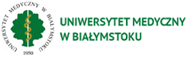 Załącznik nr 1 do SIWZ (formularz ofertowy)………………………………………………….(nazwa (firma) albo imię i nazwisko, siedziba albo miejsce zamieszkania i adres Wykonawcy)OFERTA do UNIWERSYTETU MEDYCZNEGOw  Białymstokuul. Jana Kilińskiego 115-089 BiałystokBiorąc udział w postępowaniu na dostawę czasopism polskich drukowanych i elektronicznych i czasopism zagranicznych elektronicznych do Biblioteki Głównej i Kancelarii Ogólnej UMB w 2024 roku, dostawa bazy ClinicalKey oraz bazy UpToDate (wersja Anywhere) dla 83 klinicystów, z podziałem na 11 części, zgodnie z wymogami określonymi w specyfikacji warunków zamówienia, oferujemy:  W przypadku gdy czynności Wykonawcy będą kwalifikowane odpowiednio jako wewnątrzwspólnotowa dostawa towarów lub import usług na rzecz Zamawiającego, wówczas zgodnie z obowiązującymi przepisami obowiązek podatkowy w zakresie podatku od wartości dodanej (VAT) obciąża Zamawiającego natomiast Wykonawca podaje kwotę netto (bez podatku od wartości dodanej).Część Nr 1 - czasopisma zagraniczne onlinebrutto:.............................................zł; słownie:..............................................................................................złotych, zgodnie z FORMULARZEM CENOWYM  (załącznikiem nr A) stanowiącym integralną część niniejszej oferty,Część Nr 2 - czasopisma zagraniczne onlinebrutto:.............................................zł; słownie:...............................................................................................złotych,zgodnie z FORMULARZEM CENOWYM  (załącznikiem nr B) stanowiącym integralną część niniejszej oferty,Część Nr 3 - czasopisma zagraniczne onlinebrutto:.............................................zł; słownie:...............................................................................................złotych,zgodnie z FORMULARZEM CENOWYM  (załącznikiem nr C) stanowiącym integralną część niniejszej oferty,Część Nr 4 - czasopisma polskie do Biblioteki Głównej UMBbrutto:.............................................zł; słownie:...............................................................................................złotych,zgodnie z FORMULARZEM CENOWYM  (załącznikiem nr D) stanowiącym integralną część niniejszej oferty,Część Nr 5 - czasopisma polskie do Kancelarii Ogólnej UMBbrutto:.............................................zł; słownie:...............................................................................................złotych,zgodnie z FORMULARZEM CENOWYM  (załącznikiem nr E) stanowiącym integralną część niniejszej oferty,Część Nr 6 - czasopisma polskie do Biblioteki Głównej UMBbrutto:.............................................zł; słownie:...............................................................................................złotych,zgodnie z FORMULARZEM CENOWYM  (załącznikiem nr F) stanowiącym integralną część niniejszej oferty,Część Nr 7 - czasopisma polskie wydawnictwa Forum Media Polska do Biblioteki Głównej UMBbrutto:.............................................zł; słownie:...............................................................................................złotych,zgodnie z FORMULARZEM CENOWYM  (załącznikiem nr G) stanowiącym integralną część niniejszej oferty,Część Nr 8 - czasopisma polskie drukowane i elektroniczne wydawnictwa Medical Tribune Polska do Biblioteki Głównej UMBbrutto:.............................................zł; słownie:...............................................................................................złotych,zgodnie z FORMULARZEM CENOWYM  (załącznikiem nr H) stanowiącym integralną część niniejszej oferty,Część nr 9 - czasopisma elektroniczne wydawnictwa BMJbrutto:.............................................GBP ; słownie:............................................................................................... GBP,zgodnie z FORMULARZEM CENOWYM  (załącznikiem nr I) stanowiącym integralną część niniejszej oferty,Część Nr 10 – baza ClinicalKeybrutto:.............................................EURO ; słownie:............................................................................................... EURO,Część Nr 11 - baza UpToDate (wersja Anywhere) dla 83 klinicystówbrutto:.............................................zł; słownie brutto :...............................................................................................złotych,Podana przez nas cena zawiera wszelkie koszty związane z realizacją przedmiotu zamówienia. Dostawę stanowiącą przedmiot niniejszego zamówienia zrealizujemy w terminie wskazanym w SWZ.Oświadczamy, że zapoznaliśmy się ze specyfikacją warunków zamówienia oraz wzorem umowy, przyjmujemy warunki w nich zawarte i nie wnosimy do nich żadnych zastrzeżeń oraz, że zdobyliśmy konieczne informacje do przygotowania oferty.Oświadczamy, że uważamy się za związanych ofertą na czas wskazany w SWZ.W przypadku przyznania nam zamówienia, zobowiązujemy się do zawarcia umowy w miejscu 
i  terminie wskazanym przez Zamawiającego.Realizację zamówienia zamierzamy wykonać sami.**/ Przewidujemy następujące części zamówienia powierzyć podwykonawcom**(należy wypełnić Załącznik nr 4 do SWZ). Rodzaj wykonawcy***:      mikroprzedsiębiorstwo    	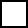       małe przedsiębiorstwo      średnie przedsiębiorstwo                                                                jednoosobowa działalność gospodarcza           osoba fizyczna nieprowadząca działalności gospodarczej      inny rodzajZobowiązujemy się w przypadku przyznania nam zamówienia do jego zrealizowania w ramach ceny ofertowej.Akceptujemy warunek, iż zapłata wynagrodzenia za wykonanie zamówienia nastąpi wg zasad określonych we wzorze umowy.Numer rachunku bankowego Wykonawcy, na który powinny zostać przelane środki za realizację przedmiotu zamówienia: ………………………………………….……………………………………Oświadczamy pod groźbą odpowiedzialności karnej, iż załączone do oferty dokumenty  opisują stan faktyczny, aktualny na dzień otwarcia ofert (art. 233 k.k.).    Oświadczam, że wypełniłem obowiązki informacyjne przewidziane w art. 13 lub art. 14 RODO1) wobec osób fizycznych, od których dane osobowe bezpośrednio lub pośrednio pozyskałem w celu ubiegania się o udzielenie zamówienia publicznego w niniejszym postępowaniu.Nasz numer REGON ...................................................NIP: …………………………………………..Województwo: .........................................Tel.: .......................…………Adres internetowy: ........................................... Strona internetowa: ………………………………...Osoba upoważniona do kontaktów, ze strony Wykonawcy to: ......................................................,          nr tel. .................Osoba uprawniona do podpisania umowy:            - Imię: ………………………...., Nazwisko: ……………..………..            - Stanowisko: …………………....................................................Integralną część oferty stanowią następujące dokumenty: .....................................................................................................................................................................................................................................................................................................................…………………………………………………………………………..………………………………………………………………………………………………………………………………………………………..Zgodnie z art. 18 ust. 3 Prawa zamówień publicznych, Wykonawca zastrzega, iż wymienione niżej dokumenty, składające się na ofertę, nie mogą być udostępnione innym uczestnikom postępowania:..........................................................................................................................................          Inne informacje Wykonawcy: ..........................................................................................................................................podpisUwaga:*   Wypełnia Wykonawca zgodnie z Częścią XVII SWZ. Należy wskazać oferowany czas realizacji reklamacji. W przypadku braku wskazania przez Wykonawcę w Formularzu ofertowym oferowanego czasu realizacji reklamacji Zamawiający przyjmie, że Wykonawca zaoferował najdłuższy termin tj. 96h.** Niepotrzebne skreślić.*** Mikro przedsiębiorstwo to przedsiębiorstwo, które zatrudnia mniej niż 10 osób i którego roczny obrót lub suma bilansowa nie przekracza   2 mln EUR. Małe przedsiębiorstwo to przedsiębiorstwo, które zatrudnia mniej niż 50 osób i którego roczny obrót lub suma bilansowa nie przekracza 10 mln EUR. Średnie przedsiębiorstwo to przedsiębiorstwo, które zatrudnia mniej niż 250 osób i którego roczny obrót nie przekracza 50 mln EUR lub suma bilansowa nie przekracza 43 mln EUR1) rozporządzenie Parlamentu Europejskiego i Rady (UE) 2016/679 z dnia 27 kwietnia 2016 r. w sprawie ochrony osób fizycznych w związku z przetwarzaniem danych osobowych i w sprawie swobodnego przepływu takich danych oraz uchylenia dyrektywy 95/46/WE (ogólne rozporządzenie o ochronie danych) (Dz. Urz. UE L 119 z 04.05.2016, str. 1).  W przypadku gdy wykonawca nie przekazuje danych osobowych innych niż bezpośrednio jego dotyczących lub zachodzi wyłączenie stosowania obowiązku informacyjnego, stosownie do art. 13 ust. 4 lub art. 14 ust. 5 RODO treści oświadczenia wykonawca nie składa (usunięcie treści oświadczenia np. przez jego wykreślenie).Lp.Warunki realizacji reklamacji na Część 1Warunki oferowane *)1Czas realizacji reklamacji (w godzinach): minimalny czas realizacji reklamacji  - 24h, maksymalny czas realizacji reklamacji – 96h……………hLp.Warunki realizacji reklamacji na Część 2Warunki oferowane *)1Czas realizacji reklamacji (w godzinach): minimalny czas realizacji reklamacji  - 24h, maksymalny czas realizacji reklamacji – 96h……………hLp.Warunki realizacji reklamacji na Część 3Warunki oferowane *)1Czas realizacji reklamacji (w godzinach): minimalny czas realizacji reklamacji  - 24h, maksymalny czas realizacji reklamacji – 96h……………hLp.Warunki realizacji reklamacji na Część 4Warunki oferowane *)1Czas realizacji reklamacji (w godzinach): minimalny czas realizacji reklamacji  - 24h, maksymalny czas realizacji reklamacji – 96h……………hLp.Warunki realizacji reklamacji na Część 5Warunki oferowane *)1Czas realizacji reklamacji (w godzinach): minimalny czas realizacji reklamacji  - 24h, maksymalny czas realizacji reklamacji – 96h……………hLp.Warunki realizacji reklamacji na Część 6Warunki oferowane *)1Czas realizacji reklamacji (w godzinach): minimalny czas realizacji reklamacji  - 24h, maksymalny czas realizacji reklamacji – 96h……………hLp.Warunki realizacji reklamacji na Część 7Warunki oferowane *)1Czas realizacji reklamacji (w godzinach): minimalny czas realizacji reklamacji  - 24h, maksymalny czas realizacji reklamacji – 96h……………hLp.Warunki realizacji reklamacji na Część 8Warunki oferowane *)1Czas realizacji reklamacji (w godzinach): minimalny czas realizacji reklamacji  - 24h, maksymalny czas realizacji reklamacji – 96h……………hLp.Warunki realizacji reklamacji na Część 9Warunki oferowane *)1Czas realizacji reklamacji (w godzinach): minimalny czas realizacji reklamacji  - 24h, maksymalny czas realizacji reklamacji – 96h……………hLp.Warunki realizacji reklamacji na Część 10Warunki oferowane *)1Czas realizacji reklamacji (w godzinach): minimalny czas realizacji reklamacji  - 24h, maksymalny czas realizacji reklamacji – 96h……………hLp.Warunki realizacji reklamacji na Część 11Warunki oferowane *)1Czas realizacji reklamacji (w godzinach): minimalny czas realizacji reklamacji  - 24h, maksymalny czas realizacji reklamacji – 96h……………h